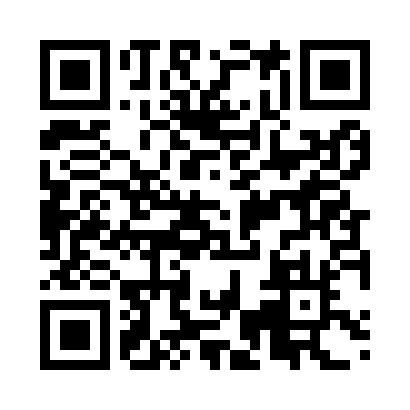 Prayer times for Rancharia, BrazilMon 1 Apr 2024 - Tue 30 Apr 2024High Latitude Method: NonePrayer Calculation Method: Muslim World LeagueAsar Calculation Method: ShafiPrayer times provided by https://www.salahtimes.comDateDayFajrSunriseDhuhrAsrMaghribIsha1Mon5:176:3212:273:506:237:332Tue5:186:3212:273:506:227:323Wed5:186:3212:273:496:217:314Thu5:186:3312:263:486:207:305Fri5:196:3312:263:486:197:296Sat5:196:3312:263:476:187:287Sun5:196:3412:253:476:177:278Mon5:196:3412:253:466:167:269Tue5:206:3412:253:466:157:2610Wed5:206:3512:253:456:147:2511Thu5:206:3512:243:456:147:2412Fri5:216:3512:243:446:137:2313Sat5:216:3612:243:446:127:2214Sun5:216:3612:243:436:117:2115Mon5:226:3612:233:426:107:2116Tue5:226:3712:233:426:097:2017Wed5:226:3712:233:416:097:1918Thu5:226:3712:233:416:087:1819Fri5:236:3812:233:406:077:1820Sat5:236:3812:223:406:067:1721Sun5:236:3912:223:396:057:1622Mon5:246:3912:223:396:057:1623Tue5:246:3912:223:386:047:1524Wed5:246:4012:223:386:037:1425Thu5:256:4012:213:376:027:1426Fri5:256:4012:213:376:027:1327Sat5:256:4112:213:366:017:1228Sun5:256:4112:213:366:007:1229Mon5:266:4212:213:356:007:1130Tue5:266:4212:213:355:597:11